UNDERGRADUATE CURRICULUM COMMITTEE (UCC)
PROPOSAL FORM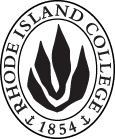 Cover page	scroll over blue text to see further important instructions: please read.N.B. DO NOT USE HIGHLIGHT PLEASE DELETE THE WORDS THAT DO NOT APPLY TO YOUR PROPOSALALL numbers in section (A) need to be completed, including the impact ones.B.  NEW OR REVISED COURSES  DO NOT USE HIGHLIGHT. DELETE THIS WHOLE PAGE IF THE PROPOSAL DOES NOT INCLUDE A NEW OR REVISED COURSE.* NAEA:PSVAE- The National Art Education Association’s Professional Standards for Visual Arts Educators D. SignaturesChanges that affect General Education in any way MUST be approved by ALL Deans and COGE Chair.Changes that directly impact more than one department/program MUST have the signatures of all relevant department chairs, program directors, and relevant dean (e.g. when creating/revising a program using courses from other departments/programs). Check UCC manual 4.2 for further guidelines on whether the signatures need to be approval or acknowledgement.Proposals that do not have appropriate approval signatures will not be considered. Type in name of person signing and their position/affiliation.Send electronic files of this proposal and accompanying catalog copy to curriculum@ric.edu and a printed or electronic signature copy of this form to the current Chair of UCC. Check UCC website for due dates.D.1. Approvals:   required from programs/departments/deans who originate the proposal.  may include multiple departments, e.g., for joint/interdisciplinary proposals. D.2. Acknowledgements: REQUIRED from OTHER PROGRAMS/DEPARTMENTS IMPACTED BY THE PROPOSAL. SIGNATURE DOES NOT INDICATE APPROVAL, ONLY AWARENESS THAT THE PROPOSAL IS BEING SUBMITTED.  CONCERNS SHOULD BE BROUGHT TO THE UCC COMMITTEE MEETING FOR DISCUSSIONA.1. CourseARTE 420: Introduction to Art Education Student TeachingARTE 420: Introduction to Art Education Student TeachingARTE 420: Introduction to Art Education Student TeachingARTE 420: Introduction to Art Education Student TeachingReplacing A.2. Proposal typeCourse:  creation Course:  creation Course:  creation Course:  creation A.3. OriginatorRebecca Shipe and Cheryl WilliamsHome departmentArt DepartmentArt DepartmentArt DepartmentA.4. Context and Rationale The FSEHD is undergoing an expansive redesign of teacher preparation programs in order to further strengthen programs and to respond to Rhode Island Department of Education (RIDE) accreditation standards and new regulations.  As part of this redesign, the Art Education Program is changing the credit structure around student teaching in order to ensure that teacher candidates will have more clinical hours in the field.  In the old program, candidates took 12 credits in their student teaching semester during the final semester of their senior year. The 12 credits were ARTE 426 (Student Teaching in Art Education - 9 credits) and ARTE 464 (Seminar for Student Teaching in Art Education - 3 credits).In the new format, we are keeping the same 12 credits but distributing them differently.  Per these revisions, candidates will take:ARTE 420 (early spring, 2 credits)ARTE 426 (spring, 7 credits)ARTE 464 (spring, 3 credits)This UCC proposal is for ARTE 420, a new course that will introduce the student teaching experience in the early spring term and begin the student’s work in the student teaching classroom.  The FSEHD has new guidelines for clinical preparation (levels 1, 2, 3, 4) and in the new 420/426/464 sequence, we are dividing up the level 3 and 4 field experiences where 420 is level 3 and 426 is level 4. The FSEHD is undergoing an expansive redesign of teacher preparation programs in order to further strengthen programs and to respond to Rhode Island Department of Education (RIDE) accreditation standards and new regulations.  As part of this redesign, the Art Education Program is changing the credit structure around student teaching in order to ensure that teacher candidates will have more clinical hours in the field.  In the old program, candidates took 12 credits in their student teaching semester during the final semester of their senior year. The 12 credits were ARTE 426 (Student Teaching in Art Education - 9 credits) and ARTE 464 (Seminar for Student Teaching in Art Education - 3 credits).In the new format, we are keeping the same 12 credits but distributing them differently.  Per these revisions, candidates will take:ARTE 420 (early spring, 2 credits)ARTE 426 (spring, 7 credits)ARTE 464 (spring, 3 credits)This UCC proposal is for ARTE 420, a new course that will introduce the student teaching experience in the early spring term and begin the student’s work in the student teaching classroom.  The FSEHD has new guidelines for clinical preparation (levels 1, 2, 3, 4) and in the new 420/426/464 sequence, we are dividing up the level 3 and 4 field experiences where 420 is level 3 and 426 is level 4. The FSEHD is undergoing an expansive redesign of teacher preparation programs in order to further strengthen programs and to respond to Rhode Island Department of Education (RIDE) accreditation standards and new regulations.  As part of this redesign, the Art Education Program is changing the credit structure around student teaching in order to ensure that teacher candidates will have more clinical hours in the field.  In the old program, candidates took 12 credits in their student teaching semester during the final semester of their senior year. The 12 credits were ARTE 426 (Student Teaching in Art Education - 9 credits) and ARTE 464 (Seminar for Student Teaching in Art Education - 3 credits).In the new format, we are keeping the same 12 credits but distributing them differently.  Per these revisions, candidates will take:ARTE 420 (early spring, 2 credits)ARTE 426 (spring, 7 credits)ARTE 464 (spring, 3 credits)This UCC proposal is for ARTE 420, a new course that will introduce the student teaching experience in the early spring term and begin the student’s work in the student teaching classroom.  The FSEHD has new guidelines for clinical preparation (levels 1, 2, 3, 4) and in the new 420/426/464 sequence, we are dividing up the level 3 and 4 field experiences where 420 is level 3 and 426 is level 4. The FSEHD is undergoing an expansive redesign of teacher preparation programs in order to further strengthen programs and to respond to Rhode Island Department of Education (RIDE) accreditation standards and new regulations.  As part of this redesign, the Art Education Program is changing the credit structure around student teaching in order to ensure that teacher candidates will have more clinical hours in the field.  In the old program, candidates took 12 credits in their student teaching semester during the final semester of their senior year. The 12 credits were ARTE 426 (Student Teaching in Art Education - 9 credits) and ARTE 464 (Seminar for Student Teaching in Art Education - 3 credits).In the new format, we are keeping the same 12 credits but distributing them differently.  Per these revisions, candidates will take:ARTE 420 (early spring, 2 credits)ARTE 426 (spring, 7 credits)ARTE 464 (spring, 3 credits)This UCC proposal is for ARTE 420, a new course that will introduce the student teaching experience in the early spring term and begin the student’s work in the student teaching classroom.  The FSEHD has new guidelines for clinical preparation (levels 1, 2, 3, 4) and in the new 420/426/464 sequence, we are dividing up the level 3 and 4 field experiences where 420 is level 3 and 426 is level 4. The FSEHD is undergoing an expansive redesign of teacher preparation programs in order to further strengthen programs and to respond to Rhode Island Department of Education (RIDE) accreditation standards and new regulations.  As part of this redesign, the Art Education Program is changing the credit structure around student teaching in order to ensure that teacher candidates will have more clinical hours in the field.  In the old program, candidates took 12 credits in their student teaching semester during the final semester of their senior year. The 12 credits were ARTE 426 (Student Teaching in Art Education - 9 credits) and ARTE 464 (Seminar for Student Teaching in Art Education - 3 credits).In the new format, we are keeping the same 12 credits but distributing them differently.  Per these revisions, candidates will take:ARTE 420 (early spring, 2 credits)ARTE 426 (spring, 7 credits)ARTE 464 (spring, 3 credits)This UCC proposal is for ARTE 420, a new course that will introduce the student teaching experience in the early spring term and begin the student’s work in the student teaching classroom.  The FSEHD has new guidelines for clinical preparation (levels 1, 2, 3, 4) and in the new 420/426/464 sequence, we are dividing up the level 3 and 4 field experiences where 420 is level 3 and 426 is level 4. A.5. Student impactARTE 420 is a new required course in the early spring term so it will give credits for the introductory student teaching work students often have to do over winter break. But there is no student impact in credits because credits for the student teaching sequence will remain the same.ARTE 420 is a new required course in the early spring term so it will give credits for the introductory student teaching work students often have to do over winter break. But there is no student impact in credits because credits for the student teaching sequence will remain the same.ARTE 420 is a new required course in the early spring term so it will give credits for the introductory student teaching work students often have to do over winter break. But there is no student impact in credits because credits for the student teaching sequence will remain the same.ARTE 420 is a new required course in the early spring term so it will give credits for the introductory student teaching work students often have to do over winter break. But there is no student impact in credits because credits for the student teaching sequence will remain the same.ARTE 420 is a new required course in the early spring term so it will give credits for the introductory student teaching work students often have to do over winter break. But there is no student impact in credits because credits for the student teaching sequence will remain the same.A.6. Impact on other programs nonenonenonenonenoneA.7. Resource impactFaculty PT & FT: nonenonenonenoneA.7. Resource impactLibrary:nonenonenonenoneA.7. Resource impactTechnologynonenonenonenoneA.7. Resource impactFacilities:nonenonenonenoneA.8. Semester effectiveFall 2019 A.9. Rationale if sooner than next Fall A.9. Rationale if sooner than next FallA.10. INSTRUCTIONS FOR CATALOG COPY:  This single file copy must include ALL relevant pages from the college catalog, and show how the catalog will be revised.  (1) Go to the “Forms and Information” page on the UCC website. Scroll down until you see the Word files for the current catalog. (2) Download ALL catalog sections relevant for this proposal, including course descriptions and/or other affected programs.  (3) Place ALL relevant catalog copy into a single file. Put page breaks between sections and delete any catalog pages not relevant for this proposal. (4) Using the track changes function, revise the catalog pages to demonstrate what the information should look like in next year’s catalog.  (5) Check the revised catalog pages against the proposal form, especially making sure that program totals are correct if adding/deleting course credits. If new copy, indicate where it should go in the catalog. If making related proposals a single catalog copy that includes all is acceptable. Send as a separate file along with this form.A.10. INSTRUCTIONS FOR CATALOG COPY:  This single file copy must include ALL relevant pages from the college catalog, and show how the catalog will be revised.  (1) Go to the “Forms and Information” page on the UCC website. Scroll down until you see the Word files for the current catalog. (2) Download ALL catalog sections relevant for this proposal, including course descriptions and/or other affected programs.  (3) Place ALL relevant catalog copy into a single file. Put page breaks between sections and delete any catalog pages not relevant for this proposal. (4) Using the track changes function, revise the catalog pages to demonstrate what the information should look like in next year’s catalog.  (5) Check the revised catalog pages against the proposal form, especially making sure that program totals are correct if adding/deleting course credits. If new copy, indicate where it should go in the catalog. If making related proposals a single catalog copy that includes all is acceptable. Send as a separate file along with this form.A.10. INSTRUCTIONS FOR CATALOG COPY:  This single file copy must include ALL relevant pages from the college catalog, and show how the catalog will be revised.  (1) Go to the “Forms and Information” page on the UCC website. Scroll down until you see the Word files for the current catalog. (2) Download ALL catalog sections relevant for this proposal, including course descriptions and/or other affected programs.  (3) Place ALL relevant catalog copy into a single file. Put page breaks between sections and delete any catalog pages not relevant for this proposal. (4) Using the track changes function, revise the catalog pages to demonstrate what the information should look like in next year’s catalog.  (5) Check the revised catalog pages against the proposal form, especially making sure that program totals are correct if adding/deleting course credits. If new copy, indicate where it should go in the catalog. If making related proposals a single catalog copy that includes all is acceptable. Send as a separate file along with this form.A.10. INSTRUCTIONS FOR CATALOG COPY:  This single file copy must include ALL relevant pages from the college catalog, and show how the catalog will be revised.  (1) Go to the “Forms and Information” page on the UCC website. Scroll down until you see the Word files for the current catalog. (2) Download ALL catalog sections relevant for this proposal, including course descriptions and/or other affected programs.  (3) Place ALL relevant catalog copy into a single file. Put page breaks between sections and delete any catalog pages not relevant for this proposal. (4) Using the track changes function, revise the catalog pages to demonstrate what the information should look like in next year’s catalog.  (5) Check the revised catalog pages against the proposal form, especially making sure that program totals are correct if adding/deleting course credits. If new copy, indicate where it should go in the catalog. If making related proposals a single catalog copy that includes all is acceptable. Send as a separate file along with this form.A.10. INSTRUCTIONS FOR CATALOG COPY:  This single file copy must include ALL relevant pages from the college catalog, and show how the catalog will be revised.  (1) Go to the “Forms and Information” page on the UCC website. Scroll down until you see the Word files for the current catalog. (2) Download ALL catalog sections relevant for this proposal, including course descriptions and/or other affected programs.  (3) Place ALL relevant catalog copy into a single file. Put page breaks between sections and delete any catalog pages not relevant for this proposal. (4) Using the track changes function, revise the catalog pages to demonstrate what the information should look like in next year’s catalog.  (5) Check the revised catalog pages against the proposal form, especially making sure that program totals are correct if adding/deleting course credits. If new copy, indicate where it should go in the catalog. If making related proposals a single catalog copy that includes all is acceptable. Send as a separate file along with this form.A.10. INSTRUCTIONS FOR CATALOG COPY:  This single file copy must include ALL relevant pages from the college catalog, and show how the catalog will be revised.  (1) Go to the “Forms and Information” page on the UCC website. Scroll down until you see the Word files for the current catalog. (2) Download ALL catalog sections relevant for this proposal, including course descriptions and/or other affected programs.  (3) Place ALL relevant catalog copy into a single file. Put page breaks between sections and delete any catalog pages not relevant for this proposal. (4) Using the track changes function, revise the catalog pages to demonstrate what the information should look like in next year’s catalog.  (5) Check the revised catalog pages against the proposal form, especially making sure that program totals are correct if adding/deleting course credits. If new copy, indicate where it should go in the catalog. If making related proposals a single catalog copy that includes all is acceptable. Send as a separate file along with this form.Old (for revisions only)NewB.1. Course prefix and number ARTE 420B.2. Cross listing number if anyB.3. Course title Introduction to Art Education Student TeachingB.4. Course description Teacher candidates will participate in a three-week clinical preparation in the field. This induction phase will orient art education teacher candidates to their student teaching.  Includes observational and teaching experiences. Graded S, U.B.5. Prerequisite(s)Concurrent enrollment in ARTE 426 and ARTE 464.B.6. OfferedEarly Spring B.7. Contact hours 2 (plus 3 weeks of clinical preparation)B.8. Credit hours2B.9. Justify differences if anyThis course will have two hours of face to face contact per week, plus some online modules introducing some of the student teaching requirements that teacher candidates will complete as class assignments.  The course also involves three weeks of clinical practice in their student teaching placement. This course will have two hours of face to face contact per week, plus some online modules introducing some of the student teaching requirements that teacher candidates will complete as class assignments.  The course also involves three weeks of clinical practice in their student teaching placement. B.10. Grading system S, UB.11. Instructional methodsSeminar, Fieldwork/Clinical practice, hybridB.12.CategoriesRequired for major/minor  | Required for CertificationB.13. Is this an Honors course?NO  B.14. General EducationN.B. Connections must include at least 50% Standard Classroom instruction.NO B.15. How will student performance be evaluated?Attendance  | Performance Protocols  | Reports of outside supervisorB.16. Redundancy statementN/AB. 17. Other changes, if anyB.18. Course learning outcomes: List each one in a separate rowProfessional Org.Standard(s), if relevantHow will each outcome be measured?To begin the induction phase ofstudent teaching OPP OrientationTo become familiar with the context and community of student teaching placement sites*NAEA:PSVAE: 2, 5, 7Draft of TCWS Contextual Factors sectionTo become familiar with the teachers and staff in the student teaching siteNAEA:PSVAE: 5Collect all contact information for cooperating teacher and school per the Student Teaching HandbookTo reflect on issues of personal and professional identity related to this new professional roleNAEA:PSVAE: 8Reflection journal B.19. Topical outline: Do NOT insert whole syllabus, we just need a two-tier outline1. What does it mean to be a Student Teacher?Orientation with Office of Partnerships and Placements2. The School and CommunityContextual Factors in the TCWS Relationships with Teachers, Staff, Students, and Community3. Teacher Identity in the FieldProfessional dress and presentation of selfLearning from alumni4.  Preparing for Reflections of PracticeStarting a Reflection Journal Orientation to the TCWS5.  Preparing for Teaching Tools and TechnologyOrientation to Chalk and WireOrientation to SMART goalsNamePosition/affiliationSignatureDateRebecca ShipeProgram Coordinator, Art EducationDoug Bosch Chair, Art DepartmentLesley BogadChair, Educational Studies Department Julie Horwitz or Gerri AugustCo-Dean, Feinstein School of Education and Human Development Earl SimsonDean, Faculty of Arts and SciencesNamePosition/affiliationSignatureDate